AntarktidaPrvní část pracovního listu (úkol č. 1) je zaměřena na vyhledávání informací o Antarktidě. Pracujte s internetem, odbornou literaturou či atlasem. Tuto část zpracujte ještě před sledováním videa. Druhou část pracovního listu (úkol č. 2 a 3) vypracujte v průběhu nebo po sledování videa.Antarktida v roce 2070________________________________________________________Na internetu dohledejte základní informace o Antarktidě (využijte pomocné otázky) a doplňte je do tabulky.Jak podle vás bude vypadat Antarktida v roce 2070?Změny klimatu významně a dlouhodobě ovlivňují přírodní podmínky Antarktidy. V závislosti na tom, zda a v jaké míře dojde v následujících letech ke snižování produkce skleníkových plynů, existují různé scénáře, k jakým změnám na Antarktidě dojde.Sledujte video, v němž se o možných změnách na Antarktidě hovoří. Následně rozhodněte, zda jsou níže uvedená tvrzení PRAVDIVÁ (P) či NEPRAVDIVÁ (N).V případě, že skleníkových plynů v atmosféře ubývat nebude, dojde v Antarktidě k následujícím změnám:Předpokládané průměrné roční teploty se oproti současným sníží zhruba o 3 stupně. 										P/NTeplota se o 3 stupně zvýší.Bude docházet k ústupu a tání ledovců.						P/NHladina světového oceánů se zvýší o 20 cm.					P/NHladina světového oceánu se může zvýšit až o 27 cm.Rozloha šelfového ledovce by se zmenšila zhruba o jednu čtvrtinu.		P/NŠelfový ledovec by se mohl zmenšit o 23 %, tedy zhruba o jednu čtvrtinu.Jak vy, jako jednotlivci, můžete osobně přispět k tomu, aby nenastal ten horší scénář, o němž se hovoří ve videu? Diskutujte ve dvojicích či ve skupinách.Zásadní je významné snižování emisí skleníkových plynů. Jak tomu mohou přispět jednotlivci? Možné odpovědi například zde. Autor: Veronika Kopřivová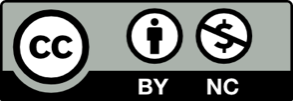 Toto dílo je licencováno pod licencí Creative Commons [CC BY-NC 4.0]. Licenční podmínky navštivte na adrese [https://creativecommons.org/choose/?lang=cs]ANTARKTIDAANTARKTIDAPOLOHAKolem jižního pólu. Nejsevernější bod pevniny leží na špičce Antarktického poloostrova (63°13’j. š.).PODNEBÍJak byste charakterizovali podnebí Antarktidy? Jaká je doposud nejnižší naměřená teplota? Jaká je doposud nevyšší naměřená teplota?Podnebí Antarktidy je velmi chladné a suché. Střední roční teplota se pohybuje v centru Antarktidy okolo -56° Celsia (v létě -36° C, v zimě -72° C).Nejnižší zjištěná teplota na Zemi byla naměřena na stanici Vostok v roce 1983 (-89° C).Nejvyšší zaznamenaná teplota +20,75 °C byla zaznamenána na Seymourově ostrově v roce 2020.OSÍDLENÍMá v současnosti Antarktida nějaké trvalé osídlení?Antarktida je bez trvalého osídlení. Přítomni jsou pouze výzkumníci na výzkumných stanicích.FLORA, FAUNAJakou floru a faunu najdeme na pevnině? Jakou v okolních mořích?lišejníky, mechy, řasyvelryby, tuleni, lachtani, delfíni, tučňáci, albatrosi, rackové, bouřňáci, měkkýši, korýši, rybyHOSPODÁŘSTVÍJe na kontinentě provozována nějaká hospodářská činnost? Nachází se zde nějaké nerostné suroviny? Využívají se? Jak? / Proč ne?Na kontinentě není kromě rybolovu v okolních mořích a turistiky provozována téměř žádná hospodářská aktivita.Antarktida má značná ložiska nerostných surovin. Využití těchto ložisek v současnosti zakazuje Protokol o ochraně životního prostředí Smlouvy o Antarktidě.O negativních dopadech turistiky je na ČT edu k dispozici video Antarktida trpí přívaly turistů. 